Radnóti MiklósÁltalános Iskola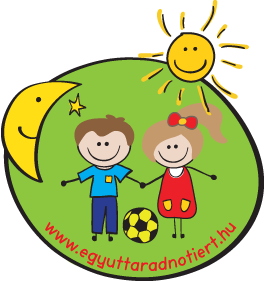 Farsangi OVISULIBA várjuk a Szülőket és Óvodás Gyermekeiket2017. február 2-án (csütörtök) 16.30 órára.Kézműves foglalkozás, interaktív táblás játékok és a tornateremben akadálypálya várja a gyerekeket. Kérjük, hogy váltócipőt hozzanak magukkal!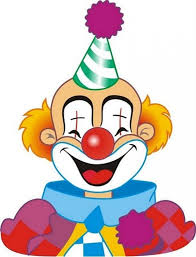 Steierlein Istvánigazgató 87/580-295www.radnotifured.hu